Приложение.Остерегайтесь мошенничеств и нарушений при распоряжении материнским капиталом!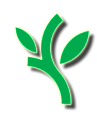 Обеспечение законности при использовании гражданами средств материнского капитала находится на постоянном контроле органов прокуратуры Томской области. Правоохранительными органами выявляется значительная доля нарушений при оформлении сделок с недвижимостью с использованием средств материнского (семейного) капитала (МСК) и регионального материнского капитала (РМК). Обращаем внимание на необходимость при оформлении права собственности на жилое помещение, приобретенное за счет или с использованием средств материнского капитала, в ОБЯЗАТЕЛЬНОМ порядке выделять доли собственности на всех несовершеннолетних членов семьи. При выявлении мошеннических схем нецелевого применения средств или подложных документов, принимается решение о возбуждении уголовного дела. Право на получение материнского капитала утрачивается!Обслуживание легковым автомобильным транспортом(Социальное такси)(регламентируется Законом Томской области от 10.09.2003 №109-ОЗ «О социальной поддержке инвалидов в Томской области, постановлением Администрации Томской области от 06.02.2015 №34а «Об утверждении порядка и условий обслуживания инвалидов легковым автомобильным транспортом (социальное такси)»)Обслуживание инвалидов легковым автомобильным транспортом осуществляется для следующих категорий граждан:Инвалидов 1 и 2 групп всех категорий и детей-инвалидов, имеющих нарушения опорно-двигательного аппарата, значительно затрудняющие стояние и ходьбу;Инвалидов 1 группы всех категорий и детей-инвалидов по зрению.Провоз багажа в виде технического средства реабилитации, другого вспомогательного оборудования, необходимого для передвижения инвалидов, осуществляется бесплатно.Для получения талона на социальное такси необходимо:Заявление на обслуживание инвалидов легковым автомобильным транспортом (социальное такси) по установленной форме (см. образец заполнения);Копию документа, удостоверяющего личность гражданина РФ, с предъявлением оригинала;Копию справки, подтверждающей факт установления инвалидности, с предъявлением оригинала;Заключение (справку) врачебной комиссии (для инвалидов 1 и 2 группы всех категорий и детей-инвалидов, имеющих нарушения функций опорно-двигательного аппарата, значительно затрудняющих стояние и ходьбу).Для расчета за обслуживание легковым автомобильным транспортом предъявляется талон и документ, удостоверяющий личность гражданина РФ.Ежемесячная компенсация затрат родителей (законных представителей) на воспитание и обучение детей-инвалидов на дому(регламентируется Законом Томской области от 10.09.2003 № 109-ОЗ «О социальной поддержке инвалидов в Томской области»)Право на получение компенсации имеют родители детей-инвалидов при условии невозможности осуществления воспитания и обучения ребенка-инвалида в общих или специальных дошкольных и общеобразовательных организациях и осуществляющих обучение детей-инвалидов по полной общеобразовательной или индивидуальной программе на дому.Размер компенсации - 475 рублей с начислением районного коэффициента по месту жительства.Для оформления ежемесячной компенсации необходимо:заявление о назначении ежемесячной компенсации;копия паспорта гражданина Российской Федерации или иного документа, удостоверяющего личность заявителя;копию свидетельства о рождении ребенка-инвалида или копию паспорта ребенка-инвалида, достигшего возраста 14 лет;выписку из решения органа опеки и попечительства об установлении над ребенком (детьми) опеки или копию договора о передаче ребенка (детей) в приемную семью (для детей, находящихся под опекой или в приемной семье), или документ, подтверждающий полномочия законного представителя ребенка-инвалида;справка об установлении инвалидности ребенку-инвалиду, выданную федеральным учреждением медико-социальной экспертизы;справка с места жительства заявителя о совместном его проживании с ребенком-инвалидом;копия свидетельства, содержащего страховой номер индивидуального лицевого счета (СНИЛС), заявителя и ребенка-инвалида.Материальная помощь на оплату авиаперелетов детей-инвалидов с онкологическими заболеваниями для прохождения обследования и получения медицинской помощи за пределами Томской области(регламентируется Законом Томской области от 10.09.2003 № 109-ОЗ
"О социальной поддержке инвалидов в Томской области")Выплата осуществляется в размере стоимости авиабилетов экономического класса без ограничения предельным размером (туда и обратно). Билеты оплачиваются нуждающемуся по медицинским показаниям в авиаперелете ребенку и сопровождающему его лицу, не имеющему право на бесплатный проезд авиатранспортом, к месту лечения в медицинские учреждения, расположенные за пределами региона, для проведения обследования, оказания высокотехнологичной медицинской помощи. Для получения материальной помощи необходимы следующие документы:заявление с указанием целей предоставления материальной помощи;документ, удостоверяющий личность заявителя;свидетельство о рождении или паспорт ребенка-инвалида, достигшего возраста 14 лет;копия решения органа опеки и попечительства об установлении над ребенком-инвалидом опеки или копия договора о передаче ребенка-инвалида в приемную семью (для детей, находящихся под опекой или в приемной семье), или документа, подтверждающего полномочия законного представителя ребенка-инвалида;справка об установлении инвалидности ребенку, выданная федеральным учреждением медико-социальной экспертизы;копии выданных Департаментом здравоохранения Томской области направления к месту лечения (обследования) в медицинское учреждение и талона на получение именных направлений на проезд к месту лечения и обратно к месту жительства ребенку-инвалиду и сопровождающему его лицу по форме и в порядке, установленными федеральным законодательством;справка о нуждаемости по медицинским показаниям ребенка-инвалида в проезде к месту лечения (обследования) авиационным транспортом, выданная медицинской организацией по месту наблюдения и/или лечения ребенка;копии проездных документов (в случае состоявшейся поездки) либо документа, выданного транспортной организацией, осуществляющей авиаперевозки, о стоимости авиаперелета, действующей на дату обращения заявителя (в случае предстоящего авиаперелета);копия свидетельства, содержащего страховой номер индивидуального лицевого счета (СНИЛС), заявителя и ребенка-инвалида.Ежемесячные денежные выплаты(регламентируется Законом Томской области от 10.07.2007 №128-ОЗ «О мерах по улучшению материального положения инвалидов боевых действий, ветеранов боевых действий, ставших инвалидами вследствие общего заболевания или трудового увечья, граждан, ставших инвалидами вследствие ранения, контузии или увечья, полученных при исполнении обязанностей военной службы по призыву», постановлением Администрации Томской области от 11.09.2007 №139а)Ежемесячные денежные выплаты (далее – ЕДВ) назначаются:инвалидам боевых действий;ветеранам боевых действий, ставшим инвалидами вследствие общего заболевания или трудового увечья;гражданам, ставшими инвалидами вследствие ранения, контузии или увечья, полученных при исполнении обязанностей военной службы по призыву,которым выплачивается пенсия территориальным органом Пенсионного фонда Российской Федерации в размере:1500 рублей (инвалидам 1 группы);1000 рублей (инвалидам 2 группы);800 рублей (инвалидам 3 группы).Документы, необходимые для назначения выплаты:Паспорт,Страховой номер индивидуального лицевого счета (СНИЛС), Документ, подтверждающий льготную категорию:- инвалида боевых действий (удостоверение инвалида о праве на льготы и справку органов медико-социальной экспертизы об установлении инвалидности);- ветерана боевых действий, ставшего инвалидом вследствие общего заболевания или трудового увечья (свидетельство о праве на льготы или удостоверение ветерана боевых действий и справку органов медико-социальной экспертизы об установлении инвалидности);- гражданина, ставшего инвалидом вследствие ранения, контузии или увечья, полученных при исполнении обязанностей военной службы по призыву (удостоверение инвалида о праве на льготы, справку органов медико-социальной экспертизы об установлении инвалидности и справку военного комиссариата района (города) или другого силового ведомства о прохождении военной службы по призыву).Социальное обслуживание(регламентируется Федеральным законом от 28.12.2013 №442-ФЗ «Об организации социального обслуживания граждан в Российской Федерации, Законом Томской области от 08.10.2014 №127-ОЗ «Об организации социального обслуживания граждан в Томской области», приказами Департамента социальной защиты населения Томской области от 31.10.2014 №27 «Об утверждении порядка предоставления социальных услуг поставщиками социальных услуг» и от 17.07.2015 №18 «Признание гражданина нуждающимся в социальном обслуживании и составление индивидуальной программы предоставления социальных услуг»)Социальное обслуживание предоставляется гражданам, проживающим на территории Томской области, и признанным в установленном порядке нуждающимся в социальном обслуживании.Перечень документов, необходимых для оформления на социальное обслуживание:Письменное заявление гражданина (его законного представителя) о предоставлении социальных услуг в установленной форме;Паспорт гражданина РФ или иной документ, удостоверяющий личность гражданина (законного представителя);Документ, подтверждающий полномочия законного представителя;Справка федерального государственного учреждения медико-социальной экспертизы об установлении группы инвалидности и индивидуальной программы реабилитации (при наличии инвалидности);Справка о составе семьи (при ее наличии) гражданина;Документы, подтверждающие доходы гражданина и членов его семьи (при наличии) за 12 месяцев, предшествующих дате обращения за предоставлением социального обслуживания, и принадлежащего ему (им) имущества на праве собственности, необходимые для определения среднедушевого дохода для предоставления социальных услуг бесплатно;Заключение уполномоченной медицинской организации об отсутствии медицинских противопоказаний к социальному обслуживанию.Плата за предоставление социальных услуг(регламентируется Законом Томской области от 08.10.2014 №127-ОЗ «Об организации социального обслуживания граждан в Томской области»)Социальные услуги на дому предоставляютсябесплатно:инвалидам Великой Отечественной войны;участникам Великой Отечественной войны;получателям социальных услуг, среднедушевой доход которых ниже или равен полуторной величине прожиточного минимума, установленного Губернатором Томской области на душу населения, действующего на день обращения гражданина за получением социальных услуг;за плату или частичную плату:получателям социальных услуг, среднедушевой доход которых превышает полуторную величину прожиточного минимума, установленного Губернатором Томской области на душу населения, действующего на день обращения гражданина за получением социальных услуг.Социальные услуги в форме полустационарного социального обслуживания предоставляютсяБесплатно: получателям социальных услуг, среднедушевой доход которых ниже или равен полуторной величине прожиточного минимума, установленного Губернатором Томской области на душу населения, действующего на день обращения гражданина за получением социальных услуг;за плату или частичную плату:получателям социальных услуг, среднедушевой доход которых превышает полуторную величину прожиточного минимума, установленного Губернатором Томской области на душу населения, действующего на день обращения гражданина за получением социальных услуг.Социальные услуги в форме стационарного социального обслуживания предоставляются за плату.Перечень дополнительных социальных услуг определяется поставщиком социальных услуг самостоятельно. Дополнительные социальные услуги предоставляются за плату.Социальное обслуживание в форме социального обслуживания на дому(регламентируется Федеральным законом от 28.12.2013 №442-ФЗ «Об организации социального обслуживания граждан в Российской Федерации, Законом Томской области от 08.10.2014 №127-ОЗ «Об организации социального обслуживания граждан в Томской области», приказом Департамента социальной защиты населения Томской области от 31.10.2014 №27 «Об утверждении порядка предоставления социальных услуг поставщиками социальных услуг»)Гражданин может быть признан нуждающимся в социальном обслуживании на дому по результатам обследования социально-бытовых условий проживания. Решение о признании гражданина нуждающимся в социальном обслуживании либо об отказе принимается в течение пяти рабочих дней с даты подачи заявления (с полным пакетом необходимых для рассмотрения вопроса документов).Социальные услуги в форме социального обслуживания на дому могут быть платными, частично оплачиваемыми или бесплатными.Социальные услуги предоставляются бесплатно в объемах, определенных индивидуальной программой предоставления социальных услуг, следующим категориям граждан:инвалидам Великой Отечественной войны;участникам Великой Отечественной войны;получателям социальных услуг, среднедушевой доход которых ниже или равен предельной величине среднедушевого дохода для предоставления социальных услуг бесплатно, установленного Законом Томской области.Перечень предоставляемых социальных услуг размещен на сайте Департамента социальной защиты населения Томской области в разделе социальное обслуживание http://dszn.tomsk.gov.ru/Социальное обслуживание в полустационарной форме социального обслуживания (регламентируется Федеральным законом от 28.12.2013 №442-ФЗ «Об организации социального обслуживания граждан в Российской Федерации, Законом Томской области от 08.10.2014 №127-ОЗ «Об организации социального обслуживания граждан в Томской области», приказом Департамента социальной защиты населения Томской области от 31.10.2014 №27 «Об утверждении порядка предоставления социальных услуг поставщиками социальных услуг»)Социальные услуги в полустационарной форме социального обслуживания на территории Томской области предоставляются ОГАУ «Комплексный центр социального обслуживания населения Томской области».Основанием для рассмотрения вопроса о предоставлении социальных услуг в полустационарной форме  социального обслуживания является заявление гражданина (его законного представителя) о предоставлении социальных услуг либо обращение в его интересах иных граждан, обращение государственных органов, органов местного самоуправления, общественных объединений.Заявление регистрируется при наличии полного пакета документов.Заявление и документы, необходимые для предоставления социальных услуг в ОГАУ «Комплексный центр социального обслуживания населения Томской области», могут предоставляться непосредственно в ОГАУ «Комплексный центр социального обслуживания населения Томской области» по адресу: г. Томск, ул. Мокрушина, 20/3, либо в Центры социальной поддержки населения по месту жительства граждан районов области, городов Стрежевого и Кедрового, Комплексный центр социального обслуживания населения ЗАТО Северск.Социальное обслуживаниев стационарной форме социального обслуживания (регламентируется Федеральным законом от 28.12.2013 №442-ФЗ «Об организации социального обслуживания граждан в Российской Федерации, Законом Томской области от 08.10.2014 №127-ОЗ «Об организации социального обслуживания граждан в Томской области», приказом Департамента социальной защиты населения Томской области от 31.10.2014 №27 «Об утверждении порядка предоставления социальных услуг поставщиками социальных услуг»)Социальные услуги в стационарной форме предоставляются гражданам, признанным нуждающимися в стационарном социальном обслуживании, в 11 организациях социального обслуживания, из них 2 интерната психоневрологического профиля, 9 – общего профиля.Перечень поставщиков социальных услуг размещен на сайте Департамента социальной защиты населения Томской области в разделе социальное обслуживание http://dszn.tomsk.gov.ru/Социальные услуги в стационарной форме предоставляются получателям при постоянном, временном (на срок, определенный индивидуальной программой предоставления социальных услуг) или пятидневном (в неделю) круглосуточном проживании в организации социального обслуживания.Социальные услуги в стационарной форме предоставляются гражданам, признанным нуждающимися в социальном обслуживании в стационарной форме социального обслуживания. Основанием для рассмотрения вопроса о предоставлении социальных услуг в стационарной форме социального обслуживания является заявление гражданина (его законного представителя) о предоставлении социальных услуг либо обращение в его интересах иных граждан, обращение государственных органов, органов местного самоуправления, общественных объединений.  Заявление оформляется по форме, утвержденной приказом Минтруда России от 28.03.2014 № 159н «Об утверждении формы заявления о предоставлении социальных услуг», и регистрируется при наличии полного пакета документов.Удостоверение члена семьи погибшего (умершего) инвалида войны, участника Великой Отечественной войны и ветерана боевых действий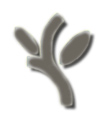 (регламентируется Федеральным законом  от 12.01.1995 № 5-ФЗ «О ветеранах», Постановлением Правительства  Российской Федерации от 20.06.2013 № 519 «Об удостоверении члена семьи погибшего (умершего) инвалида войны, участника  Великой Отечественной войны и ветерана боевых действий»; постановлением Министерства труда и социального развития Российской Федерации от 11 октября 2000 г. № 69)Удостоверение может быть выдано:родителям погибшего (умершего) инвалида или ветерана боевых действий;супруге (супругу) погибшего (умершего) инвалида или участника Великой Отечественной войны, не вступившей в повторный брак;супруге (супругу) погибшего (умершего) ветерана боевых действий, не вступившей в повторный брак и проживающей одиноко, или с несовершеннолетним ребенком (детьми), или с ребенком (детьми) старше 18 лет, ставшим инвалидом до достижения им возраста 18 лет, или с ребенком, не достигшим 23 лет и обучающимся в образовательных организациях по очной форме обучения;нетрудоспособным членам семьи погибшего (умершего), состоявшим на его иждивении и получающим пенсию по случаю потери кормильца (имеющим право на ее получение) в соответствии с пенсионным законодательством Российской Федерации.на основании следующих документов:заявления о получении удостоверения;документа, удостоверяющего личность (паспорт);документа о прохождении военной службы или участии в боевых действиях погибшего (умершего);свидетельства о смерти погибшего (умершего); документов, подтверждающих родственное отношение к погибшему (умершему);документа, подтверждающего отсутствие повторного брака и проживания одиноко или с несовершеннолетним ребенком (детьми), или с ребенком (детьми) старше 18 лет, ставшим  инвалидом до достижения им (ими) возраста 18 лет, или с ребенком (детьми), не достигшим  а 23 лет и обучающимся  в образовательных организациях по очной форме обучения;пенсионного удостоверения либо справки о праве на пенсию по случаю потери кормильца (с учетом п. 2 ст. 21 Федерального закона «О ветеранах»);фотография формата 34 сантиметра.Проезд на общественном транспортеЕдиный социальный проездной билет (ЕСПБ)Право на приобретение ЕСПБ для проезда на территории Томской области автомобильным транспортом общего пользования имеют:- в части пользования городским наземным электрическим транспортом и автомобильным транспортом общего пользования междугородного, городского и пригородного сообщения (кроме такси, в том числе маршрутного), а также водным транспортом пригородного сообщения:инвалиды войны и лица, сопровождающие инвалида войны 1 группы;участники Великой Отечественной войны;лица, награжденные знаком «Жителю блокадного Ленинграда»;труженики тыла;семьи погибших (умерших) инвалидов и участников ВОВ, ветеранов боевых действий, состоявшие на его иждивении и получающие пенсию по случаю потери кормильца (имеющие право на ее получение);ветераны труда;реабилитированные (в соответствии с Законом РФ от 18.10.19991 №1761-1 «О реабилитации жертв политических репрессий»);лица, награжденные знаком «Почетный донор России»;- в части пользования городским наземным электрическим транспортом и автомобильным транспортом общего пользования городского и пригородного сообщения (кроме такси, в том числе маршрутного), а также водным транспортом пригородного сообщения:пенсионеры;граждане, подвергшиеся воздействию радиации;инвалиды.Приобрести ЕСПБ можно в любом почтовом отделении связи, предоставив: Личное заявление;Документ, удостоверяющий личность;Документ, подтверждающий право на получение мер социальной поддержки, или пенсионное удостоверение;Действие ЕСПБ распространяется на один календарный месяц. При этом календарным месяцем считается период с 1-го по 30-е (31-е) число включительно (в феврале - по 28-е (29-е) число включительно) соответствующего месяца.Проезд на общественном транспортеСоциальный проездной талон (актуально для Томска и ЗАТО Северск)Право на получение социального проездного талона имеют:инвалиды войны и лица, сопровождающие инвалида войны 1 группы;участники Великой Отечественной войны;лица, награжденные знаком «Жителю блокадного Ленинграда»;труженики тыла;семьи погибших (умерших) инвалидов и участников Великой Отечественной войны, ветеранов боевых действий, состоявшие на его иждивении и получающие пенсию по случаю потери кормильца (имеющие право на ее получение);ветераны труда;реабилитированные (в соответствии с Законом РФ от 18.10.19991 №1761-1 «О реабилитации жертв политических репрессий»);лица, награжденные знаком «Почетный донор России».		Социальный проездной талон действителен при проезде  автомобильным транспортом общего пользования межмуниципального междугородного сообщения (кроме такси, в том числе маршрутного) по территории Томской области до садовых участков, находящихся за пределами муниципального образования Томской области, в котором находится место жительства гражданина, либо агломерации (г. Томск,  ЗАТО Северск, Томский район), и обратно. Документы, необходимые для получения талонов:  Заявление о выдаче талона; Документ, удостоверяющий личность; Документ, подтверждающий право на меры социальной поддержки;Документ, подтверждающий наличие садового участка (членская книжка садовода; акт на пользование землей; справка, выданная администрацией сельского поселения о наличии земельного участка; свидетельство о праве собственности на землю; договор аренды земельного участка).Проезд на общественном транспортеЕжемесячная денежная выплата в размере 200 рублейПраво на получение ежемесячной денежной выплаты имеют граждане, проживающие на территории Томской области, в случае, если размер их пенсии с учетом компенсационных выплат (кроме компенсационных выплат неработающим трудоспособным лицам, осуществляющим уход за нетрудоспособными гражданами), дополнительного ежемесячного материального обеспечения, надбавок и доплат не превышает 1,5 величины прожиточного минимума, установленного на территории Томской области и применяемого для оказания мер социальной поддержки, из числа:граждан, получающих пенсию по  основаниям, предусмотренным федеральным законодательством, не пользующихся иными мерами социальной поддержки в соответствии с федеральным законодательством и законодательством Томской области;ветеранов труда Томской области, пользующихся мерой социальной поддержки, предусмотренной частью 1 статьи 4 Закона Томской области от 7 декабря 2007 года N 260-ОЗ "О ветеранах труда Томской области".		Для назначения выплаты необходимы следующие документы: 1.Заявление о назначении ежемесячной денежной выплаты установленной формы;2. Документ, удостоверяющий личность;3. Пенсионное удостоверение (при наличии);4.Справка о размере назначенной пенсии для тех, кто получает ее в «силовых ведомствах» (Минобороны, МВД и т.д.) (при наличии);  5. Свидетельство о рождении ребенка (получателям пенсии по случаю потери кормильца на ребенка);6. Постановление об установлении опеки (попечительства) над ребенком (получателям пенсии на лиц, находящихся под опекой (попечительством).Ежемесячная денежная выплата назначается с месяца возникновения права на ее получение.Социальная помощь на зубопротезирование(регламентируется Законом Томской области от 07.06.2013 №109-ОЗ «О социальной помощи на зубопротезирование отдельным категориям граждан, проживающим на территории Томской области», постановлением Администрации Томской области от 30.07.2013 № 311а «Об утверждении порядка предоставления социальной помощи на зубопротезирование отдельным категориям граждан, проживающим на территории Томской области»)	Право на получение социальной помощи на зубопротезирование имеют: инвалиды Великой Отечественной войны;ветераны Великой Отечественной войны, в том числе: - участники Великой Отечественной войны; - лица, работавшие на объектах ПВО;- лица, награжденные знаком "Жителю блокадного Ленинграда"; - труженики тыла военных лет;бывшие несовершеннолетние узники концлагерей;супруги погибших (умерших) инвалидов или участников Великой Отечественной войны, не вступившие в повторный брак;ветераны и инвалиды боевых действий;родители погибших (умерших) инвалидов и ветеранов боевых действий;ветераны труда и ветераны труда Томской области со среднедушевым доходом семьи (одиноко проживающего гражданина) не превышающим 1,2 величины прожиточного минимума, утвержденной в установленном порядке на душу населения по месту жительства гражданина на территории Томской области.	Для получения социальной помощи на зубопротезирование необходимо представить следующие документы:заявление о предоставлении социальной помощи по установленной форме;документ, удостоверяющий личность;документ, подтверждающий категорию гражданина;документы, подтверждающие произведенные расходы на зубопротезирование;копию свидетельства, содержащего страховой номер индивидуального лицевого счета (СНИЛС).Ветераны труда и ветераны труда Томской области, дополнительно представляют:справку о составе семьи;	документы, подтверждающие доходы всех членов семьи за последние 3 месяца. Социальная помощь на зубопротезирование предоставляется один раз в год в размере 50% расходов граждан на зубопротезирование (за исключением зубопротезирования из драгоценных металлов и металлокерамики). 	Помощь предоставляется гражданам, расходы которых на зубопротезирование произведены не ранее, чем за год, предшествующий году обращения за социальной помощью. 	Решение о предоставлении социальной помощи либо об отказе в её предоставлении принимается в течение 10 дней со дня подачи заявления со всеми необходимыми документами. О принятом решении граждане уведомляются посредством электронной почты, почтовой связи или по телефону, указанному в заявлении, в течение 2 рабочих дней с момента принятия решения. Ежемесячная доплата к пенсии гражданам, достигшим возраста 100 лет и более(регламентируется Законом Томской области от 8 апреля 2004 года № 40-ОЗ "О ежемесячных доплатах к пенсии гражданам, достигшим возраста 100 лет и более")Доплата предоставляется гражданам, проживающим на территории Томской области, достигшим возраста 100 лет и более.Размер доплаты  1000 рублей.Необходимые документы:заявление;паспорт гражданина Российской Федерации или иной документ, удостоверяющий личность заявителя;справка соответствующей пенсионной службы, подтверждающей факт назначения и выплаты государственной (трудовой) пенсии;выписка из решения органа местного самоуправления об установлении опеки (попечительства) в случае назначения доплаты к пенсии лицу, достигшему возраста 100 лет и более и находящемуся под опекой (попечительством);копия свидетельства, содержащего страховой номер индивидуального лицевого счета (СНИЛС).Ежемесячная доплата к пенсии пенсионерам из числа педагогических работников, имеющим почетные звания, начинающиеся со слова "Заслуженный...", "Народный"(регламентируется Законом Томской области от 12.08.2013 N 149-ОЗ "Об образовании в Томской области")	Назначается  пенсионерам из числа педагогических работников, проживающих на территории Томской области, прекративших трудовой договор с областной государственной образовательной организацией или муниципальной образовательной организацией в Томской области и имеющих почетные звания, начинающиеся со слова "Заслуженный...", "Народный".Размер доплаты:гражданам, имеющим почетные звания, начинающиеся со слова "Заслуженный..." 1000 рублей.гражданам, имеющим почетные звания, начинающиеся со слова "Народный" 2000 рублей.К размерам ежемесячных доплат применяются процентные надбавки к заработной плате за стаж работы в районах Крайнего Севера и приравненных к ним местностях и районные коэффициенты.Необходимые документы:паспорт гражданина Российской Федерации или иной документ, удостоверяющий личность заявителя;документ, подтверждающий присвоение почетного звания, начинающегося со слов "Заслуженный...", "Народный...";копия трудовой книжки;справку о размерах процентной надбавки, установленной к заработной плате за стаж работы в районах Крайнего Севера и приравненных к ним местностях, выданную областной государственной образовательной организацией или муниципальной образовательной организацией, с которой пенсионером из числа педагогических работников, проживающих на территории Томской области, прекращен трудовой договор.копия свидетельства, содержащего страховой номер индивидуального лицевого счета (СНИЛС).Ежемесячная денежная выплата вдовам умерших участников Великой Отечественной войны(регламентируется Законом Томской области от 11 октября 2005 года № 179-ОЗ «О мерах по улучшению материального положения вдов участников Великой Отечественной войны»)Выплата назначается вдовам умерших участников Великой Отечественной войны, в том числе ставших инвалидами вследствие общего заболевания, трудового увечья или других причин (кроме лиц, инвалидность которых наступила вследствие их противоправных действий), не вступившие в повторный брак.Размер выплаты 500 рублей.Необходимые документы:заявление о назначении ежемесячной денежной выплаты;копия паспорта гражданина Российской Федерации или иного документа, удостоверяющего личность заявителя;копия свидетельства, содержащего страховой номер индивидуального лицевого счета (СНИЛС);копия свидетельства о браке;копия документа, подтверждающего статус умершего супруга (удостоверение участника Великой Отечественной войны);копия свидетельства о смерти супруга;копия документа, подтверждающего наличие у умершего супруга инвалидности (справка об инвалидности).Индивидуальная доплата к пенсии родителям военнослужащих, умерших в результате заболевания, приобретенного в период прохождения военной службы(регламентируется Законом Томской области от 13 июня 2001 года № 71-ОЗ «Об индивидуальных доплатах к пенсиям родителям военнослужащих, умерших в результате заболевания, приобретенного в период прохождения военной службы»)Назначается родителям  военнослужащих, умерших в результате заболевания, приобретенного в период прохождения военной службы.Размер доплаты —1500 рублей.Необходимые документы:заявление об установлении индивидуальной ежемесячной доплаты;копия паспорта гражданина Российской Федерации или иного документа, удостоверяющего личность заявителя;копия свидетельства, содержащего страховой номер индивидуального лицевого счета (СНИЛС);копия документа, подтверждающего родственные отношения с умершим лицом (свидетельство о рождении, свидетельство об усыновлении, вступившее в законную силу решение суда об установлении родственных отношений или другие документы, подтверждающие факт родственных отношений);копия свидетельства о смерти военнослужащего;военно-медицинские документы, подтверждающие факт приобретения военнослужащим заболевания в период прохождения военной службы (свидетельство о болезни, выданное военно-медицинским учреждением (госпиталем); справка о заболевании в период военной службы, выданная после увольнения военно-медицинским учреждением, в котором проходил лечение военнослужащий; справка об установлении инвалидности вследствие заболевания, полученного в период прохождения военной службы, и другие документы, подтверждающие факт приобретения военнослужащим заболевания в период прохождения военной службы); заключение соответствующего органа, полученное в установленном порядке, о причинной связи смерти военнослужащего с заболеванием, приобретенным в период прохождения военной службы (заключение военно-врачебной комиссии о причинной связи смерти военнослужащего с заболеванием, приобретенным в период прохождения военной службы, если смерть военнослужащего наступила до увольнения с военной службы; справку государственного органа медико-социальной экспертизы о причинной связи смерти военнослужащего с заболеванием, полученным в период прохождения военной службы, если смерть наступила после увольнения с военной службы).Предоставление субсидии на оплату жилого помещения и коммунальных услугСубсидии на оплату жилого помещения и коммунальных услуг предоставляются гражданам по месту их постоянного жительства  с учетом постоянно проживающих членов семей, при отсутствии задолженности по оплате жилого помещения и коммунальных услуг или при заключении и выполнении гражданами соглашений по ее погашению.  Право на субсидию имеют:Пользователи жилого помещения в государственном или муниципальном жилом фонде и члены его семьи;Наниматели жилого помещения по договору найма в частном жилищном фонде;Собственники жилого помещения (квартиры, дома, части квартиры или дома);Члены жилищного или жилищно-строительного кооператива.	Субсидия назначается сроком на 6 месяцев, расчет размера субсидии производится ежемесячно как разница между расходами на оплату ЖКУ, рассчитанными исходя из регионального стандарта стоимости жилищно-коммунальных услуг, и максимально допустимыми расходами граждан на их оплату.Размер субсидии не может превышать фактических расходов семьи на оплату жилого помещения и коммунальных услуг.В случае предоставления получателю субсидии и (или) членам его семьи мер социальной поддержки по оплате жилого помещения и коммунальных услуг в виде денежных выплат и (или) компенсаций размер предоставляемой субсидии не должен превышать фактических расходов, уменьшенных на размер предоставленных мер социальной поддержки.                          Срок, с которого назначается субсидия:Документы, необходимые для назначения субсидииЗаявление о назначении жилищной субсидии (заполняется при обращении).Паспорт, свидетельство о рождении, подтверждающие гражданство Российской Федерации заявителя и членов его семьи и их копии.Документы, подтверждающие правовые основания владения и пользования данным жилым помещением, в котором заявитель зарегистрирован по месту постоянного жительства и их копии: договор социального найма, договор найма в частном жилом фонде, свидетельство о государственной регистрации права собственности на жилое помещение и др.4.	Документы, подтверждающие правовые основания отнесения лиц, проживающих совместно с заявителем по месту постоянного жительства, к членам его семьи и их копии:свидетельство о браке;свидетельство о расторжении брака;свидетельство о рождении ребенка;судебный акт в отношении принадлежности гражданина к членам семьи заявителя и др. 5.	Справка о лицах, зарегистрированных совместно с заявителем по месту постоянного жительства.Документы о доходах заявителя и членов его семьи за 6 предыдущих месяцев.Счета-квитанции (справки), содержащие сведения о  платежах за ЖКУ, начисленных за предыдущий месяц, и о наличии (отсутствии) задолженности по их оплате и их копии.  В случае если заявитель указал в заявлении о предоставлении субсидии в качестве членов своей семьи не всех граждан, зарегистрированных совместно с ним по месту его постоянного жительства, он обязан представить документы, подтверждающие размер вносимой ими платы за содержание и ремонт жилого помещения и коммунальные услуги.Соглашение о погашении задолженности  с организациями, предоставляющими жилищно-коммунальные услуги - при наличии задолженности по оплате ЖКУ и его копия.Документы, подтверждающие право заявителя и членов его семьи на льготы, меры социальной поддержки, компенсации по оплате ЖКУ и их копии.Документы, удостоверяющие полномочия представителя (при обращении представителя).Копии документов, если они нотариально не удостоверены, предъявляются вместе с подлинниками.Документы, подтверждающие доходы семьиСправки о размере заработной платы, стипендии, доходов от предпринимательской деятельности и иных доходов всех членов семьи;Справка о выплатах из центра занятости (при их отсутствии - справка о постановке на учет в качестве безработного) - неработающим трудоспособным гражданам;Справки о суммах пенсий, доплат к пенсиям.Свидетельство о рождении ребенка - лицам, не имеющим дохода и осуществляющим уход за ребенком до 3-х лет.Справка органов опеки и попечительства о размере выплачиваемых опекуну (попечителю) денежных средств на содержание подопечного.Документы, подтверждающие ежемесячные суммы рентных платежей, выплачиваемые на основе договоров пожизненной ренты. Документы, подтверждающие размер денежных средств, направленных на оплату обучения на платной основе, выплаченных не из доходов семьи, в образовательных учреждениях всех видов (договор об оказании платных образовательных услуг, квитанции об оплате).Документы, подтверждающие получение иных видов доходов (например, договор о сдаче жилого помещения в наем, договор гражданско-правового характера о возмездном оказании услуг и выполнении подрядных работ).Сведения о размере пенсий, денежных выплат и компенсаций на оплату ЖКУ, детских пособий, выплат безработным представляются гражданами по собственной инициативе.Ответственность и обязанность получателя субсидии1.	Получатель субсидии несет ответственность за достоверность представленных сведений и документов. Представление неполных и (или) заведомо недостоверных сведений является основанием для отказа в предоставлении субсидии.2.	Получатель субсидии обязан в течение одного месяца представить документы, подтверждающие наступление следующих событий:-	изменение места постоянного жительства получателя субсидии, -	изменение основания проживания, состава семьи, гражданства, размера доходов получателя субсидии и/или членов его семьи, приходящихся на расчетный период (если эти изменения повлекли утрату права на получение субсидии).Региональный стандарт нормативной площади жилого помещенияРегиональный стандарт максимально допустимой доли собственных расходов граждан на оплату ЖКУ в совокупном доходе семьи:Для семей и граждан, имеющих доходы ниже величины прожиточного минимума, доля собственных расходов снижается на поправочный коэффициент равный соотношению среднедушевого дохода в семье к прожиточному минимуму.Региональный стандарт максимально допустимой доли собственных расходов граждан отдельных категорий:Из числа:неработающих одиноко проживающих пенсионеров по старости и/или инвалидности, неработающих отдельно проживающих супружеских пар пенсионеров по старости и/или инвалидности, неработающих совместно проживающих пенсионеров по старости и/или инвалидности, неработающих пенсионеров по старости и/или инвалидности, имеющих на иждивении несовершеннолетних детей и/или детей до 23 лет, обучающихся в образовательных учреждениях по очной форме обучения, при условии отсутствия других граждан, зарегистрированных совместно с ними по месту жительства;семей, имеющих детей-инвалидов.Для семей и граждан, имеющих доходы ниже величины прожиточного минимума, доля собственных расходов снижается на поправочный коэффициент равный соотношению среднедушевого дохода в семье к прожиточному минимуму. Ежемесячная компенсационная выплата на оплату дополнительной площади жилого помещенияПредоставляется отдельным категориям граждан, получающим субсидии на оплату жилого помещения и коммунальных услуг, из числа:инвалидов в соответствии с перечнем заболеваний, утвержденным постановлением Правительства Российской Федерации от 21.12.2004 № 817;неработающих одиноко проживающих пенсионеров по старости и (или) инвалидности, получающих трудовую пенсию по старости или инвалидности;неработающих отдельно проживающих супружеских пар пенсионеров по старости и (или) инвалидности;неработающих совместно проживающих пенсионеров по старости и (или) инвалидности;неработающих пенсионеров по старости и (или) инвалидности, имеющих на иждивении  несовершеннолетних детей;многодетных семей, имеющих трех и более несовершеннолетних детей;семей, имеющих детей-инвалидов;лиц из числа детей-сирот и детей, оставшихся без попечения родителей, являющихся студентами дневного отделения среднего профессионального образования в возрасте до 21 года и высшего профессионального образования в возрасте до 23 лет;инвалидов Великой Отечественной войны и проживающих совместно с ними членов их семей;тружеников тыла;участников ликвидации последствий аварии на Чернобыльской АЭС, инвалидов вследствие катастрофы на Чернобыльской АЭС и приравненных к ним категорий, семей, потерявших  кормильца из числа названных категорий граждан.Размер дополнительной площади определяется как разница между фактической общей площадью жилого помещения и площадью, определенной в соответствии с региональным стандартом нормативной площади жилого помещения. Максимальный размер дополнительной площади жилого помещения - 25 кв. м.Ежегодная денежная выплата на приобретение и доставку твердого топливаЕжегодная денежная выплата на приобретение и доставку твердого топлива предоставляется гражданам, проживающим в домах с печным отоплением.Выплата на твердое топливо предоставляется на 12 месяцев и выплачивается единовременно за весь срок ее предоставления.Не имеют права на получение выплаты на твердое топливо граждане, являющиеся получателями части субсидии, приходящейся на приобретение твердых видов топлива.Ежемесячная денежная выплата на оплату жилого помещения и коммунальных услуг  - ЕДВ ЖКУПредоставляется:Федеральным льготникам:инвалидам, участникам Великой Отечественной воны и приравненным к ним лицам;членам семей погибших (умерших) военнослужащих;ветеранам боевых действий на территории других государств; жителям блокадного Ленинграда, имеющим инвалидность;бывшим несовершеннолетним узникам;инвалидам и семьям с детьми-инвалидами; гражданам, пострадавшим в результате техногенных катастроф (авария на ЧАЭС, ПО «Маяк», Семипалатинский полигон, подразделения особого риска);Региональным льготникам:ветеранам труда и ветеранам военной службы;реабилитированным лицам и лицам, признанным пострадавшими от политических репрессий;малоимущим многодетным семьям;сельским специалистам.	Размер ЕДВ ЖКУ определяется исходя из регионального стандарта стоимости жилищно-коммунальных услуг. Документы, необходимые для назначения ЕДВ ЖКУ:1) заявление;2) копия документа, удостоверяющего личность;3) копия свидетельства о регистрации по месту пребывания - может быть представлена по собственной инициативе гражданином, обратившимся по месту пребывания;4) копия документа, подтверждающего право на получение мер социальной поддержки;5) копия документа, удостоверяющего полномочия представителя (при обращении представителя);6) справка о составе семьи;6-1) документ, подтверждающий проживание заявителя в жилом помещении с печным отоплением (технический паспорт, выписка из похозяйственной книги, справка органов местного самоуправления);7) граждане, обратившиеся за назначением ЕДВ ЖКУ в соответствии с Законом Томской области от 16 декабря 2004 года N 253-ОЗ "О социальной поддержке граждан, имеющих несовершеннолетних детей", дополнительно представляют следующие документы:-  копию свидетельства о рождении ребенка;-  справку о доходах родителей за последние три месяца, предшествующие дню обращения за социальной поддержкой;-  копию трудовой книжки (для неработающих граждан);-  сведения о размере пенсий, социальных выплат, сведения о доходах граждан, являющихся индивидуальными предпринимателями, - могут быть представлены по собственной инициативе гражданина;8) граждане из числа федеральных льготников дополнительно представляют копии документов, подтверждающих правовые основания владения и пользования жилым помещением, в котором они зарегистрированы по месту жительства, - могут быть представлены по собственной инициативе гражданина (за исключением документов на жилые помещения, права на которые не зарегистрированы в Едином государственном реестре прав на недвижимое имущество и сделок с ним);9) копии счетов-квитанций на оплату жилого помещения и коммунальных услуг;10) граждане, обратившиеся за назначением ЕДВ ЖКУ по категории "Ветеран труда", из числа пенсионеров, получающих «ведомственную» пенсию, представляют следующие документы:- копии документа, подтверждающего получение пенсии по иным основаниям или пожизненное содержание;- копии документов, подтверждающих достижение возраста, дающего право на страховую пенсию по старости в соответствии с Федеральным законом от 28 декабря 2013 года N 400-ФЗ "О страховых пенсиях" (до 1 января 2015 года - на пенсию по старости в соответствии с Федеральным законом от 17 декабря 2001 года N 173-ФЗ "О трудовых пенсиях в Российской Федерации"), кроме лиц, достигших возраста 60 и 55 лет (соответственно мужчины и женщины).Копии документов, если они нотариально не удостоверены, предъявляются вместе с подлинниками.В случае совместного проживания в жилом помещении нескольких граждан, имеющих право на ЕДВ ЖКУ, документы предоставляются каждым из них.Компенсационная доплата			Предоставляется в случае, если размер льготной скидки на оплату ЖКУ, установленный нормативными – правовыми актами за период с января по июнь и с июля по декабрь, превышает совокупный размер ЕДВ ЖКУ, рассчитанный из регионального стандарта, за указанный период.			Обратиться за компенсационной доплатой можно 1 раз в полгода – за I полугодие во втором полугодии текущего года, за II полугодие в первом полугодии следующего календарного года и т.д.Необходимые документы для назначения выплаты: заявление; паспорт; оплаченные счета-квитанции за ЖКУ, справка о составе семьи или домовая книга; подтверждение наличия печного отопления, площади жилья (для граждан, проживающих в домах с печным отоплением).В случае если размер льготной скидки окажется ниже совокупного размера ЕДВ ЖКУ, то разница в сумме удерживается из последующих выплат ЕДВ ЖКУ.Ответственность и обязанность получателей ЕДВ ЖКУ	Получатель несет ответственность в случаях:предоставления документов с недостоверными сведениями;сокрытия данных, влияющих на право назначения ЕДВ ЖКУ и исчисления ее размера.	Граждане, получающие ЕДВ ЖКУ (их представители) обязаны в течение 10 рабочих дней сообщить в уполномоченное учреждение об изменении обстоятельств, влияющих на размер ЕДВ ЖКУ (изменение состава семьи, перечня жилищно-коммунальных услуг, изменение правовых оснований владения и пользования жилым помещением для инвалидов, семей с детьми - инвалидами, ЧАЭС), а также о случаях, влекущих прекращение ЕДВ ЖКУ, в том числе об изменении места жительства.ЕДВ ЖКУ, компенсационная доплата предоставляются при отсутствии задолженности на оплату жилого помещения и коммунальных услуг. Компенсация расходов на уплату взноса на капитальный ремонт (ЕДВ КР) общего имущества в многоквартирном доме инвалидамВыплата может быть назначена:инвалидам I, II группы, детям-инвалидам,гражданам, имеющим детей-инвалидов.Размер ЕДВ КР составляет не более 50 % взноса на капитальный ремонт, рассчитанного исходя из минимального размера взноса на капитальный ремонт на один квадратный метр общей площади жилого помещения в месяц, который с 1.01.2017 составляет 6,55 руб., и размера регионального стандарта нормативной площади жилого помещения, используемого для расчета субсидий на оплату жилого помещения и коммунальных услуг. Размер регионального стандарта:18 кв. м - на одного члена семьи из трех и более человек;21 кв. м - на одного члена семьи из двух человек;33 кв. м - на одиноко проживающих граждан.Документы для назначения выплаты:1) заявление;2) копию документа, удостоверяющего личность (паспорт);3) справку о составе семьи заявителя;4) копию счета-квитанции на уплату взноса на капитальный ремонт общего имущества в многоквартирном доме за месяц, предшествующий месяцу обращения;5) копию справки об инвалидности;6) копию свидетельства о рождении ребенка-инвалида, документы, подтверждающие факт усыновления (удочерения), опеки либо попечительства в отношении ребенка-инвалида (при обращении граждан, имеющих детей-инвалидов);7) копию документа, удостоверяющего полномочия представителя (при обращении представителя);8) копию свидетельства о регистрации по месту пребывания - может быть представлена по собственной инициативе гражданином, обратившимся по месту пребывания;9) справку о неполучении мер социальной поддержки по оплате жилого помещения и коммунальных услуг в соответствии с действующим законодательством по месту жительства (в случае регистрации гражданина по месту жительства на территории иных субъектов Российской Федерации) - может быть представлена по собственной инициативе гражданином, обратившимся по месту пребывания.ЕДВ КР может быть назначена гражданам указанных выше льготных категорий, если они не получает данную меру социальной поддержки по другому основанию. ЕДВ КР предоставляется гражданам при отсутствии у них задолженности по оплате капитального ремонта.Компенсация расходов на уплату взноса на капитальный ремонт (ЕДВ КР) общего имущества в многоквартирном доме пенсионерамВыплата назначается собственникам жилых помещений из числа одиноко проживающих граждан, достигших возраста 70 (80) лет, и граждан, достигших возраста 70 (80) лет, проживающих совместно только с другими гражданами, достигшими возраста 70 (80) лет.ЕДВ КР составляет:не более 50 % для граждан, достигших 70 лет,не более 100 % для граждан, достигших 80 лет,от взноса на капитальный ремонт общего имущества в многоквартирном доме, рассчитанного исходя из минимального размера взноса на капитальный ремонт на один квадратный метр общей площади жилого помещения в месяц, который с 1.01.2017 составляет 6,55 руб., и размера регионального стандарта нормативной площади жилого помещения, используемого для расчета субсидий на оплату жилого помещения и коммунальных услуг. Размер регионального стандарта:18 кв. м - на одного члена семьи из трех и более человек;21 кв. м - на одного члена семьи из двух человек;33 кв. м - на одиноко проживающих граждан.ЕДВ КР назначается, если пенсионер не получает данную меру социальной поддержки по другому основанию. Пенсионерам, достигшим возраста 80 лет и старше и уже получающим меры социальной поддержки на оплату жилого помещения с учетом 50% компенсации расходов на уплату взноса на капитальный ремонт по другому основанию, компенсация устанавливается в размере 50%. Документы для назначения выплаты:1) заявление;2) копию документа, удостоверяющего личность (паспорт);3) справку о составе семьи заявителя;4) копию счета-квитанции на уплату взноса на капитальный ремонт общего имущества в многоквартирном доме за месяц, предшествующий месяцу обращения;5) копию документа, удостоверяющего полномочия представителя (при обращении представителя);6) копию свидетельства о регистрации по месту пребывания - может быть представлена по собственной инициативе гражданином, обратившимся по месту пребывания;7) справку о неполучении мер социальной поддержки по оплате жилого помещения и коммунальных услуг в соответствии с действующим законодательством по месту жительства (в случае регистрации гражданина по месту жительства на территории иных субъектов РФ) - может быть представлена по собственной инициативе гражданином, обратившимся по месту пребывания.ЕДВ КР предоставляется гражданам при отсутствии у них задолженности по оплате капитального ремонта.Пособие по беременности и родам и единовременное пособие женщинам, вставшим на учет в медицинских организациях в ранние сроки беременности(регламентируется Федеральным законом от 19.05.1995 № 81-ФЗ «О государственных пособиях гражданам, имеющим детей»)Пособие по беременности и родам назначается женщинам, уволенным в связи с ликвидацией предприятия в течение 12 месяцев, предшествовавших дню признания их безработными.Размер выплаты зависит от среднемесячного заработка (денежного довольствия, стипендии). Документы, необходимые для оформления пособия:заявление;документ, удостоверяющий личность;листок нетрудоспособности; - трудовая книжка;справка органа службы занятости населения о признании безработной.Единовременное пособие женщинам, вставшим на учет в ранние сроки беременности, назначается и выплачивается  одновременно с пособием по беременности и родамНазначается женщинам, вставшим на учет в ранние сроки беременности (до двенадцати недель), имеющим право на пособие по беременности и родам.Документы, необходимые для оформления пособия:заявление; документ, удостоверяющий личность; листок нетрудоспособности; выписка из трудовой книжки о последнем месте работы; справка из органов государственной службы занятости населения о признании безработным; решение территориальных органов ФНС о государственной  регистрации прекращения физическими лицами деятельности в качестве ИП, прекращения полномочий нотариусами, занимающимися частной практикой, прекращения статуса адвоката и прекращения деятельности иными физическими лицами, проф. деятельность которых подлежит государственной регистрации или лицензированию; справка женской консультации или другого медицинского учреждения о постановке на учет в срок до 12 недель беременности.Единовременное пособие при рождении ребенка(регламентируется Федеральным законом от 19.05.1995 № 81-ФЗ «О государственных пособиях гражданам, имеющим детей»)Назначается одному из родителей (лицу, его заменяющему).Документы, необходимые для оформления пособия:заявление;документ, удостоверяющий личность;справка о рождении ребенка, выданная органами ЗАГС;трудовые книжки с записями об увольнении обоих родителей или другие документы, подтверждающие отсутствие трудовой деятельности;справка с места работы (службы, учебы) другого родителя о неполучении пособия;Для ИП, адвокатов, нотариусов, иных физических лиц, профессиональная деятельность которых в соответствии с федеральными законами подлежит государственной регистрации и (или) лицензированию дополнительно предоставляются:  копии документов, подтверждающих статус; справка из территориального органа Фонда социального страхования РФ об отсутствии регистрации в территориальных органах Фонда социального страхования РФ в качестве страхователя и о неполучении единовременного пособия при рождении ребенка за счет средств обязательного социального страхования.Ежемесячное пособие по уходу за ребенком(регламентируется Федеральным законом от 19.05.1995 № 81-ФЗ «О государственных пособиях гражданам, имеющим детей»)Назначается одному из родителей (опекуну), не подлежащему обязательному социальному страхованию (неработающему, в т.ч. обучающемуся по очной форме в учреждениях начального, среднего, высшего профессионального образования и послевузовского образования); родителю (опекуну), фактически осуществляющему уход за ребенком, уволенному в период отпуска по уходу за ребенком, или матери ребенка, уволенной в период отпуска по беременности и родам в связи с ликвидацией организации, и не получающим пособие по безработице.Документы, необходимые для оформления пособия:заявление;документ, удостоверяющий личность (для граждан РФ);копия документа, удостоверяющего личность, с отметкой о выдаче вида на жительство (для иностранных граждан и лиц без гражданства, постоянно проживающих на территории РФ, копия удостоверения беженца);свидетельств о рождении ребенка (детей).документ, подтверждающий совместное проживание с ребенком лица, осуществляющего уход;трудовая книжка с записью об увольнении;справка с места работы (или органа социальной защиты населения по месту жительства) второго родителя о неполучении пособия; справка органа службы занятости населения о неполучении пособия по безработице (для обучающихся не требуется);справка образовательного учреждения, подтверждающая факт обучения, нахождение в отпуске по уходу за ребенком, период и размер получения пособия в учреждении образования (для обучающихся);копии документов, подтверждающих статус, а также справка из территориального органа Фонда социального страхования РФ (ФСС РФ) об отсутствии регистрации в качестве страхователя и о неполучении ежемесячного пособия по уходу за ребенком за счет средств обязательного социального страхования (для физических лиц, осуществляющих деятельность в качестве индивидуальных предпринимателей, адвокатов, нотариусов, физических лиц, профессиональная деятельность которых в соответствии с федеральными законами подлежит государственной регистрации и (или) лицензированию); копия приказа о предоставлении отпуска по уходу за ребенком, справка о размере ранее выплаченного пособия по беременности и родам, ежемесячного пособия по уходу за ребенком (для лиц, уволенных в период отпуска по уходу за ребенком).Ежемесячная компенсация лицам, осуществляющим уход за ребенком до достижения им 3-летнего возраста(регламентируется постановлением Правительства РФ от 03.11.1994 г. № 1206 «Об утверждении Порядка назначения и выплаты ежемесячных денежных компенсационных выплат отдельным категориям граждан»)Назначается нетрудоустроенным женщинам, уволенным в связи с ликвидацией организации, находившимся на момент увольнения в отпуске по уходу за ребенком, и не получающим пособие по безработице.Документы для оформления компенсации:заявление;документ, удостоверяющий личность;свидетельство о рождении ребенка;трудовая книжка;копия приказа о предоставлении отпуска по уходу за ребенком;справка органа службы занятости населения о неполучении пособия по безработице.Пособия беременной жене военнослужащего и на ребенка военнослужащего, проходящего военную службу по призыву(регламентируется Федеральным законом от 19.05.1995 № 81-ФЗ «О государственных пособиях гражданам, имеющим детей»)Единовременное пособие беременной жене военнослужащего, проходящего военную службу по призывуНазначается жене военнослужащего, проходящего военную службу по призыву, срок беременности которой составляет не менее 180 дней.Документы, необходимые для оформления пособия:заявление;справка женской консультации или другого медицинского учреждения, поставившего женщину на учет;копия свидетельства о браке;справка из воинской части о периоде военной службы (по окончании военной службы – из военкомата о призыве мужа на военную службу).Ежемесячное пособие на ребенка военнослужащего, проходящего военную службу по призывуНазначается матери или опекуну ребенка военнослужащего, проходящего военную службу по призыву.Документы, необходимые для оформления пособия:заявление; свидетельство о рождении ребенка;справка из воинской части о периоде военной службы (по окончании военной службы - из военкомата о призыве мужа на военную службу).Ежемесячное пособие детям военнослужащих и сотрудников некоторых федеральных органов исполнительной власти, и федеральных государственных органов, погибших (умерших, объявленных умершими, признанных безвестно отсутствующими) при исполнении обязанностей военной службы (служебных обязанностей), и детям лиц, умерших вследствие военной травмы после увольнения с военной службы (службы в органах и учреждениях)  (регламентируется Федеральным законом от 04.06.2011 N 128-ФЗ)Назначается:детям военнослужащих, погибших (умерших, объявленных умершими, признанных безвестно отсутствующими) при исполнении обязанностей военной службы;детям сотрудников органов внутренних дел Российской Федерации, Государственной противопожарной службы Министерства Российской Федерации по делам гражданской обороны, чрезвычайным ситуациям и ликвидации последствий стихийных бедствий, учреждений и органов уголовно-исполнительной системы, органов по контролю за оборотом наркотических средств и психотропных веществ, федеральных органов налоговой полиции, погибших (умерших, объявленных умершими, признанных безвестно отсутствующими) при исполнении служебных обязанностей;детям лиц, умерших вследствие военной травмы после увольнения с военной службы.Документы, необходимые для оформления пособия:заявление; копия документа, подтверждающего гибель (смерть, признание в установленном порядке безвестно отсутствующим или объявление умершим) военнослужащего (сотрудника) при исполнении обязанностей военной службы (служебных обязанностей) по контракту; копия свидетельства о смерти военнослужащего (сотрудника); копия свидетельства о рождении ребенка;справка образовательного учреждения, подтверждающая обучение ребенка по очной форме (представляется по достижении им 18-летнего возраста каждый учебный год);для обучающегося по очной форме обучения в образовательном учреждении; справка, выданная федеральным учреждением медико-социальной экспертизы, подтверждающая установление инвалидности с детства (для ребенка, достигшего 18-летнего возраста); копия решения органа опеки и попечительства о назначении опекуна (попечителя) для опекуна (попечителя); копия документа, удостоверяющего личность получателя.Ежемесячные денежные выплаты на питание беременным женщинам и кормящим матерям(регламентируется законом от 7.10.2008 № 200-ОЗ «О мерах социальной поддержки беременных женщин и кормящих матерей на территории Томской области»)Ежемесячная денежная выплата на питание малоимущим беременным женщинамНазначается беременным женщинам со сроком беременности более 12 недель, вставшим на учет в медицинском учреждении, при условии, если среднедушевой доход семьи не превышает величину прожиточного минимума на душу населения.Документы, необходимые для оформления выплаты:заявление;документ, удостоверяющий личность;копия свидетельства, содержащего страховой номер индивидуального лицевого счета (СНИЛС);заключение акушера-гинеколога о постановке на медицинский учет со сроком беременности более 12 недель;справка с места жительства о составе семьи; справки о доходах заявителя и членов семьи за три календарных месяца, предшествующих месяцу обращения.Ежемесячная денежная выплата на питание малоимущим кормящим матерямНазначается женщинам, осуществляющим кормление грудью в течение шести месяцев после родов при условии, если среднедушевой доход семьи не превышает величину прожиточного минимума на душу населения.Документы, необходимые для оформления выплаты:заявление;документ, удостоверяющий личность;копия свидетельства, содержащего страховой номер индивидуального лицевого счета (СНИЛС);заключение врача-педиатра о кормлении ребенка грудью;справка с места жительства о составе семьи;справки о доходах заявителя и членов семьи за три календарных месяца, предшествующих месяцу обращения.Единовременная денежная выплата при рождении одновременно трех и более детей(регламентируется Законом Томской области от 16.12.2004 № 253-ОЗ «О социальной поддержке граждан, имеющих несовершенно летних детей»)Назначается одному из родителей (опекуну) при рождении одновременно трех и более детей.Документы, необходимые для оформления выплаты:заявление;документ, удостоверяющий личность;свидетельства о рождении детей;копия свидетельства, содержащего страховой номер индивидуального лицевого счета (СНИЛС) заявителя  и детей;справка с места жительства о совместном проживании детей с родителями.Пособие на ребенка из малоимущей семьи(регламентируется Законом Томской области от 16.12.2004 № 253-ОЗ «О социальной поддержке граждан, имеющих несовершенно летних детей»)Назначается одному из родителей (опекуну) на каждого совместно проживающего с ним ребенка до достижения им возраста 16 лет (на учащегося общеобразовательного учреждения – до конца обучения, но не более чем до 18 лет), если среднедушевой доход семьи не превышает величину прожиточного минимума на душу населения, если опекун не получает ежемесячное денежное содержание на подопечного ребенка.Размер пособия: 391 рубль с начислением районного коэффициента по месту жительства 
- на детей до 3-х лет одиноких матерей; 302 рубля с начислением районного коэффициента по месту жительства
- на детей до 3 лет;214 рублей с начислением районного коэффициента по месту жительства
- на детей (от 3-х лет до 16 (18) лет) одиноких матерей;126 рублей с начислением районного коэффициента по месту жительства
- на детей от 3-х лет до 16 (18) лет;170 рублей с начислением районного коэффициента по месту жительства
- на детей от 3-х лет до 16(18) лет, военнослужащих по призыву и детей разыскиваемых родителей; 345 рублей с начислением районного коэффициента по месту жительства
- на детей до 3-х лет военнослужащих по призыву и детей разыскиваемых родителей.Документы, необходимые для оформления пособия:заявление;документ, удостоверяющий личность;свидетельство о рождении ребенка;копия свидетельства, содержащего страховой номер индивидуального лицевого счета (СНИЛС), заявителя и ребенка;справка с места жительства о совместном проживании ребенка с родителем;трудовые книжки неработающих родителей;справка о заработной плате и других доходах за 3 последних месяца;справка об учебе на ребенка старше 16 лет;выписка из решения об установлении опеки и справка органов опеки о неполучении денежного содержания на ребенка (для опекунов).Дополнительно:- справка органов ЗАГС об основании внесения сведений об отце (для одинокой матери);- справка военкомата о призыве отца ребенка на военную службу;- сообщение органов внутренних дел о том, что в месячный срок место нахождения разыскиваемого должника, обязанного уплачивать алименты, не установлено.Компенсация части платы, взимаемой за содержание ребенка (присмотр и уход за ребенком) в образовательных организациях, реализующих основную общеобразовательную программу дошкольного образования, а также за услуги индивидуального предпринимателя в сфере дошкольного образования(регламентируется Законом Томской области от 12.08.2013 № 149-ОЗ «Об образовании в Томской области»)Размер компенсации составляет:20% на первого ребенка;50% на второго ребенка; 70% на третьего ребенка и последующих детейот среднего размера родительской платы за присмотр и уход за детьми в областных государственных и муниципальных образовательных организациях, находящихся на территории Томской области, и не менее  1 189 рублей за каждого ребенка.Для посещающих негосударственные организации - соответствующий процент от среднего размера установленной родительской платы в государственных и муниципальных учреждениях по области.Компенсация назначается одному из родителей (законных представителей) ребенка из малоимущей семьи, вносящему родительскую плату за содержание ребенка в дошкольном образовательном учреждении.Документы и их копии, необходимые для оформления компенсации:заявление;документ, удостоверяющий личность;свидетельство о рождении ребенка (детей);копия свидетельства, содержащего страховой номер индивидуального лицевого счета (СНИЛС), заявителя и ребенка (детей); договор между образовательной организацией (индивидуальным предпринимателем) с одним из родителей (законным представителем) ребёнка, посещающим образовательную организацию, с указанием размера ежемесячной родительской платы; квитанция об оплате (начислении) родительской платы за присмотр и уход за ребёнком  с указанием номера личной карточки ребёнка;справку с места жительства о совместном проживании ребенка с родителем;трудовые книжки неработающих родителей;справку о заработной плате и других доходах за 3 последних месяца.Справка для получения государственной социальной стипендии(регламентируется Федеральным законом от 29.12.2012 № 273-ФЗ «Об образовании в Российской Федерации», Федеральным законом от 17.07.1999 № 178-ФЗ «О государственной социальной помощи», Федеральным законом от 05.04.2003 № 44-ФЗ «О порядке учета доходов и расчета среднедушевого дохода семьи и дохода одиноко проживающего гражданина для признания их малоимущими и оказания им государственной социальной помощи», Законом Томской области от 09.12.2013 № 209-ОЗ «Об оказании государственной социальной помощи на основании социального контракта в Томской области»)	Справка для представления в образовательную организацию для назначения социальной стипендии выдается при условии, если семья студента (одиноко проживающий	 студент, студенческая семья) в течение года получила государственную социальную помощь.	За назначением государственной социальной помощи студент из малоимущей семьи (малоимущий одиноко проживающий студент) или любой совершеннолетний член семьи студента обращается в орган социальной защиты населения по месту жительства или месту пребывания с заявлением, справкой о составе семьи и документами о доходах всех членов семьи (одиноко проживающего студента).Ежемесячная денежная выплата на оплату стоимости проезда детей из малоимущих многодетных семей к месту обучения (регламентируется Законом Томской области от 16.12.2004 № 253-ОЗ «О социальной поддержке граждан, имеющих несовершенно летних детей»)Назначается одному из родителей семьи с тремя и более несовершеннолетними детьми, среднедушевой доход которой не превышает величины прожиточного минимума на душу населения, в составе которой имеются дети, обучающиеся в областных государственных или муниципальных образовательных учреждениях.Документы, необходимые для оформления выплаты:заявление;документ, удостоверяющий личность документ, удостоверяющий личность;свидетельство о рождении ребенка;копия свидетельства, содержащего страховой номер индивидуального лицевого счета (СНИЛС), заявителя и ребенка;справка с места жительства о составе семьи;трудовые книжки неработающих родителей;справка о заработной плате и других доходах за 3 последних месяца;справка образовательного учреждения, подтверждающая факт и период обучения;справка органов образования об отсутствии образовательного учреждения соответствующего вида и типа по месту проживания.Выплата осуществляется при отсутствии образовательной организации по месту проживания.Ежегодная денежная выплата на подготовку ребенка к занятиям в общеобразовательной организации(регламентируется Законом Томской области от 16.12.2004 № 253-ОЗ «О социальной поддержке граждан, имеющих несовершенно летних детей»)Назначается:одному из родителей (опекунов, попечителей) семьи с тремя и более несовершеннолетними детьми, среднедушевой доход которой не превышает величины прожиточного минимума на душу населения; родителю неполной семьи с двумя и более несовершеннолетними детьми, среднедушевой доход которой не превышает величины прожиточного минимума на душу населения.Размер выплаты - 1 000 рублей с начислением районного коэффициента по месту жительства на каждого ребенка, обучающегося в общеобразовательной организации.Документы, необходимые для оформления выплаты:заявление;документ, удостоверяющий личность;свидетельство о рождении ребенка;копия свидетельства, содержащего страховой номер индивидуального лицевого счета (СНИЛС), заявителя и ребенка;справка с места жительства о составе семьи;трудовые книжки неработающих родителей;справка о заработной плате и других доходах за 3 последних месяца;справка общеобразовательного учреждения (для учащихся 1-ых классов и 10-11 классов);документ, подтверждающий отсутствие другого родителя (для неполной семьи).Региональный материнский (семейный) капитал (РМК)(регламентируется Законом Томской области от 16.12.2004 № 253-ОЗ «О социальной поддержке граждан, имеющих несовершенно летних детей»)Право на получение регионального материнского капитала имеют семьи, в которых после 1 июля 2012 года родился третий или четвертый ребенок при условии, что среднедушевой доход семьи на момент обращения за социальной поддержкой не превышает 2 величины прожиточного минимума на душу населения по месту проживания семьи на территории Томской области.Размер регионального материнского (семейного) капитала – 100 000 рублей.Для получения сертификата на капитал необходимы следующие документы:заявление;документ, удостоверяющий личность;свидетельство о рождении ребенка;копия свидетельства, содержащего страховой номер индивидуального лицевого счета (СНИЛС), заявителя и ребенка;трудовые книжки неработающих родителей;справка о заработной плате и других доходах за 3 последних месяца;выписка из решения об установлении опеки и справка органов опеки о неполучении денежного содержания на ребенка (для опекунов).Средства (часть средств) РМК могут быть направлены:на улучшение жилищных условий, на получение образования ребенком (детьми), на восстановительное, реабилитационное и санаторно-курортное лечение детей в возрасте до 18 лет.Распорядиться капиталом можно при достижении ребенком, в связи с рождением которого был получен сертификат на региональный материнский капитал, трехлетнего возраста. Если средства направляются на погашение основного долга и уплату процентов по кредитам или займам, полученным на приобретение (строительство) жилья, дожидаться трехлетнего возраста ребенка не нужно. С 1 января 21017 года направить средства РМК на погашение основного долга и уплату процентов по ипотечным кредитам по договору займа можно в любые кредитные учреждения за исключением микрофинансовых организаций. Эта мера вводится в связи с участившимися случаями незаконного обналичивания средств материнского капитала.Для реализации средств материнского (семейного) капитала необходимы следующие документы:заявление;паспорт гражданина РФ или иной документ, удостоверяющий личность гражданина РФ, а также документ, подтверждающий место жительства (пребывания) заявителя на территории Томской области;сертификат на РМК (его дубликат);документ, подтверждающий приобретение несовершеннолетним ребенком (детьми) дееспособности в полном объеме до достижения совершеннолетия (свидетельство о браке, решение органа опеки и попечительства или решение суда об объявлении несовершеннолетнего полностью дееспособным), - в случае подачи заявления несовершеннолетним ребенком (детьми);предварительное разрешение органа опеки и попечительства по месту жительства на расходование средств РМК по выбранным направлениям (в случае подачи заявления опекунами (попечителями) или приемными родителями несовершеннолетнего ребенка (детей), при утрате права на получение РМК родителями ребенка (детей));документы, подтверждающие родственные отношения членов семьи заявителя (свидетельства о рождении детей, свидетельство о браке, решение суда об усыновлении ребенка (детей);На погашение основного долга и уплату процентов по кредитам или займам на приобретение (строительство) жилого помещения дополнительно требуются:свидетельство о государственной регистрации права собственности на жилое помещение, приобретенное (построенное) с использованием кредитных (заемных) средств (в случае приобретения жилого помещения, а также в случае ввода в эксплуатацию объекта недвижимости);кредитный договор;справка из кредитной организации о сумме остатка основного долга и процентов по кредиту (займу);договор об ипотеке, прошедший государственную регистрацию в установленном порядке (в случае если кредитным договором (договором займа) предусмотрено его заключение);договор участия в долевом строительстве, прошедший государственную регистрацию в установленном порядке, или разрешение на строительство индивидуального жилого дома (в случае если объект жилищного строительства не введен в эксплуатацию).На приобретение (строительство) жилого помещения дополнительно требуются:свидетельство о государственной регистрации права собственности на жилое помещение - в случае приобретения жилого помещения, а также в случае ввода в эксплуатацию объекта недвижимости;документ, подтверждающий оплату части стоимости жилого помещения в размере разницы между стоимостью жилого помещения и РМК;договор купли-продажи жилого помещения (договора участия в долевом строительстве) с отметкой органов, осуществляющих регистрацию сделок с недвижимостью.На реконструкцию объекта индивидуального жилищного строительства, проведение капитального ремонта жилого помещения, выполненного с привлечением строительной организации дополнительно требуются:разрешение на строительство, оформленного на заявителя или его супруга, - в случаях, предусмотренных Градостроительным кодексом РФ;договор строительного подряда (при выполнении работ с привлечением строительной организации);акты приемки выполненных работ (при выполнении работ с привлечением строительной организации);договор на подготовку проектной и (или) сметной документации (в случае ее подготовки по договору);проектная и (или) сметная документации (в случае ее подготовки по договору);документ, подтверждающий произведенные расходы на реконструкцию объекта индивидуального жилищного строительства, проведение капитального ремонта жилого помещения (договор подряда, возмездного оказания услуг, акты приемки выполненных работ, квитанции к приходным ордерам, банковские выписки о перечислении денежных средств, товарные и кассовые чеки);договоры (документы), связанные с подключением к сетям электро-, водо-, газоснабжения и канализации или созданием автономных источников электро-, водо-, газоснабжения и канализации;свидетельство о государственной регистрации права собственности заявителя или его супруга на объект индивидуального жилищного строительства, жилое помещение.В случае реконструкции объекта индивидуального жилищного строительства, проведенный капитальный ремонт жилого помещения, выполненный без привлечения строительной организации дополнительно требуются:разрешение на строительство, оформленное на заявителя или его супруга, - в случаях, предусмотренных Градостроительным кодексом РФ;свидетельство о государственной регистрации права собственности заявителя или его супруга на объект индивидуального жилищного строительства, жилое помещение;документы, подтверждающие произведенные расходы на реконструкцию объекта индивидуального жилищного строительства, проведение капитального ремонта жилого помещения (договоры подряда, возмездного оказания услуг, акты приемки выполненных работ, квитанции к приходным ордерам, банковских выписок о перечислении денежных средств, товарных и кассовых чеков).На газификацию жилых помещений дополнительно требуются:документ, подтверждающий право собственности заявителя или его супруга на газифицируемое жилое помещение;договор (подряда, возмездного оказания услуг) на выполнение работ по газификации жилого помещения и акта приемки выполненных работ;акт о приемке в эксплуатацию внутридомового газоиспользующего оборудования.На получение образования ребенком (детьми) дополнительно требуются:договор на оказание платных образовательных услуг;заверенная образовательной организацией копия лицензии на право осуществления образовательной деятельности, выданная образовательной организации;заверенная образовательной организацией копия свидетельства о государственной аккредитации негосударственного образовательной организации  (за исключением организаций дошкольного образования, образовательной организацией дополнительного образования детей).На лечение детей дополнительно требуются:справка из лечебно-профилактического учреждения о наличии показаний для получения лечения;заверенная медицинской организацией копия лицензии на осуществление медицинской деятельности, выданная медицинской организации;договор на оказание платных медицинских услуг или путевка (ее корешок).Ежемесячная денежная выплата нуждающейся в поддержке семье, назначаемая в случае рождения после 31 декабря 2012 года третьего ребенка или последующих детей до достижения ребенком возраста трех лет (регламентируется Законом Томской области от 16.12.2004 № 253-ОЗ «О социальной поддержке граждан, имеющих несовершенно летних детей»)Право на получение выплаты имеют семьи, проживающие в Томской области, среднедушевой доход которых на момент обращения за социальной поддержкой не превышает величины прожиточного минимума на душу населения в регионе, при соблюдении одного из следующих условий:Трудоспособный родитель, не осуществляющий уход за ребенком: работает по трудовому договору;занят в подсобных промыслах и реализует продукцию по договорам;выполняет работы по договорам гражданско-правового характера, предметами которых являются выполнение работ и оказание услуг, авторским договорам, а также является членом производственных кооперативов (артелей);избран, назначен или утвержден на оплачиваемую должность; проходит военную службу, альтернативную гражданскую службу, а также службу в органах внутренних дел, Государственной противопожарной службе, учреждениях и органах уголовно-исполнительной системы;проходит очный курс обучения в общеобразовательных учреждениях, учреждениях профессионального образования, включая обучение по направлению органов службы занятости населения;является членом крестьянского (фермерского) хозяйства;зарегистрирован в органах службы занятости в качестве безработного;Дети воспитываются одним из родителей; В семье воспитывается ребенок-инвалид; Оба родителя (единственный родитель) являются инвалидами;	Документы, необходимые для оформления выплаты:документ, удостоверяющий личность заявителя (паспорт гражданина РФ);копии свидетельств о рождении всех детей;копия свидетельства, содержащего страховой номер индивидуального лицевого счета (СНИЛС), заявителя и детей;справка о составе семьи;документы о занятости второго родителя (единственного родителя);документы, подтверждающие доходы членов семьи за три последних месяца, предшествующие месяцу обращения за назначением выплаты.Выплата производится в размере величины прожиточного минимума на детей. Семья, получающая данную выплату, ежегодно подтверждает право на её получение.Ежемесячная денежная выплата на проезд детям - получателям пенсии по случаю потери кормильца, не пользующимся мерами социальной поддержки по федеральному и областному законодательству (регламентируется Законом Томской области от 30.12.2014 N 199-ОЗ "О мерах социальной поддержки отдельных категорий граждан, проживающих на территории Томской области, по оплате проезда на общественном транспорте")Выплата назначается получателям пенсии по случаю потери кормильца, не пользующимся мерами социальной поддержки по федеральному и областному законодательству, проживающим на территории Томской области, в случае, если размер их пенсии не превышает 1,5 величины прожиточного минимума, установленного на территории Томской области и применяемого для оказания мер социальной поддержки.Размер выплаты составляет 200 рублей.Документы, необходимые для оформления выплаты:заявление;паспорт;свидетельство о рождении ребенка (детей).Государственная социальная помощь(регламентируется  Законом Томской области от 9 декабря 2013 года № 209-ОЗ «Об оказании государственной социальной помощи на основании социального контракта в Томской области» в виде социального пособия).Помощь предоставляется малоимущим семьям, одиноко проживающим гражданам и иным категориям граждан, имеющим среднедушевой доход ниже величины прожиточного минимума, установленного в Томской области.Размер социального пособия определяется в размере фактической потребности денежных средств, необходимых для преодоления трудной жизненной ситуации, развития личного подсобного хозяйства и реализации мероприятий программы социальной адаптации  по выходу семьи на самообеспечение. При предоставлении помощи  совместно с  гражданином (семьей) разрабатывается программа социальной адаптации и заключается Социальный  контракт, включающий обязательства гражданина (семьи) по выполнению мероприятий программы социальной адаптации.Документы, необходимые для предоставления государственной социальной помощи:заявление;документ, удостоверяющий личность получателя (паспорт гражданина РФ);свидетельства о рождении детей (при наличии в семье несовершеннолетних детей);копия свидетельства, содержащего страховой номер индивидуального лицевого счета (СНИЛС,) заявителя и детей;решения органов опеки и попечительства об установлении над ребенком опеки (попечительства) - для опекуна (попечителя);справка о составе семьи;копии трудовых книжек для подтверждения трудовой деятельности по последнему месту работы родителей (законных представителей) - для неработающих граждан.справка работодателя о размере зарплаты за последние три месяца, предшествующие дню обращения за единовременной выплатой, - для работающих граждан.Для оказания помощи в целях ведения личного подсобного хозяйства малоимущей многодетной семье, имеющей 4 и более несовершеннолетних детей, и малоимущей многодетной семье, имеющей 3 несовершеннолетних детей, воспитываемых одним родителем (усыновителем, опекуном, попечителем), заявитель дополнительно представляет документы, подтверждающие расходы:договоры купли-продажи или документы, подтверждающие стоимость крупного рогатого скота и других сельскохозяйственных животных, а также птиц, пчел или кормов для них (квитанции, кассовые и товарные чеки, счета, расписки);договоры купли-продажи или документы, подтверждающие стоимость посадочного материала, удобрений для почвы, сельскохозяйственного инвентаря и техники для обработки приусадебных участков, иного имущества, необходимого для развития личного подсобного хозяйства (квитанции, кассовые и товарные чеки, счета, расписки);сметную документацию на строительство (ремонт) объектов для содержания сельскохозяйственных животных и птиц, пчел с указанием стоимости строительных или ремонтных работ или документы, подтверждающие факт выполненных работ (договор на строительство (ремонт) объектов для содержания сельскохозяйственных животных и птиц, пчел, акт выполненных работ, квитанции, кассовые и товарные чеки, счета, расписки).   Материальная  помощь(регламентируется Законом Томской области от 08.10.2014 N 130-ОЗ "Об оказании материальной помощи в Томской области")Предоставляется:гражданам, оказавшимся в трудной жизненной ситуации;гражданам и членам их семей, жилое помещение и (или) имущество которых пострадало в результате чрезвычайной ситуации природного и (или) техногенного характера, а также пожара, вызванного природными факторами, оказавшимся по этой причине в трудной жизненной ситуации, постоянно проживающим в данном жилом помещении.Документы, необходимые для предоставления материальной помощи:заявление о предоставлении материальной помощи;документ, удостоверяющего личность заявителя (паспорт гражданина РФ);копия свидетельства, содержащего страховой номер индивидуального лицевого счета (СНИЛС), заявителя и членов семьи.документы, подтверждающие доходы всех членов семьи за последние три месяца, предшествующие месяцу подачи заявления о предоставлении материальной помощи;справка из центра занятости о регистрации в качестве безработного и периоде получения пособия по безработице (для неработающего трудоспособного заявителя и членов его семьи);документ, подтверждающий прекращение трудовой деятельности (копия трудовой книжки, выписка из приказа об увольнении с последнего места работы, выписка из трудовой книжки о последнем месте работы) для неработающего трудоспособного заявителя и членов его семьи.копия направления по медицинским показаниям в лечебное учреждение, расположенное не по месту жительства в Томской области (для обратившихся за материальной помощью на оплату проезда к месту лечения и обратно);правоустанавливающие документы на объекты недвижимости;документы на транспортное средство и его составные части, в том числе регистрационные документы;документы, подтверждающие произведенные (планируемые) расходы (квитанции, кассовые и товарные чеки, счета, расписки, справки о стоимости товаров, услуг);справку об освобождении из мест лишения свободы (для лиц, освободившихся из мест лишения свободы);документ медицинской организации о прохождении курса лечения от наркотической зависимости (для лиц, прошедших курс лечения от наркотической зависимости);документ медицинской организации о нахождении на учете лиц, допускающих немедицинское употребление наркотических или других средств, влекущих одурманивание (для семей, имеющих в своем составе наркозависимых).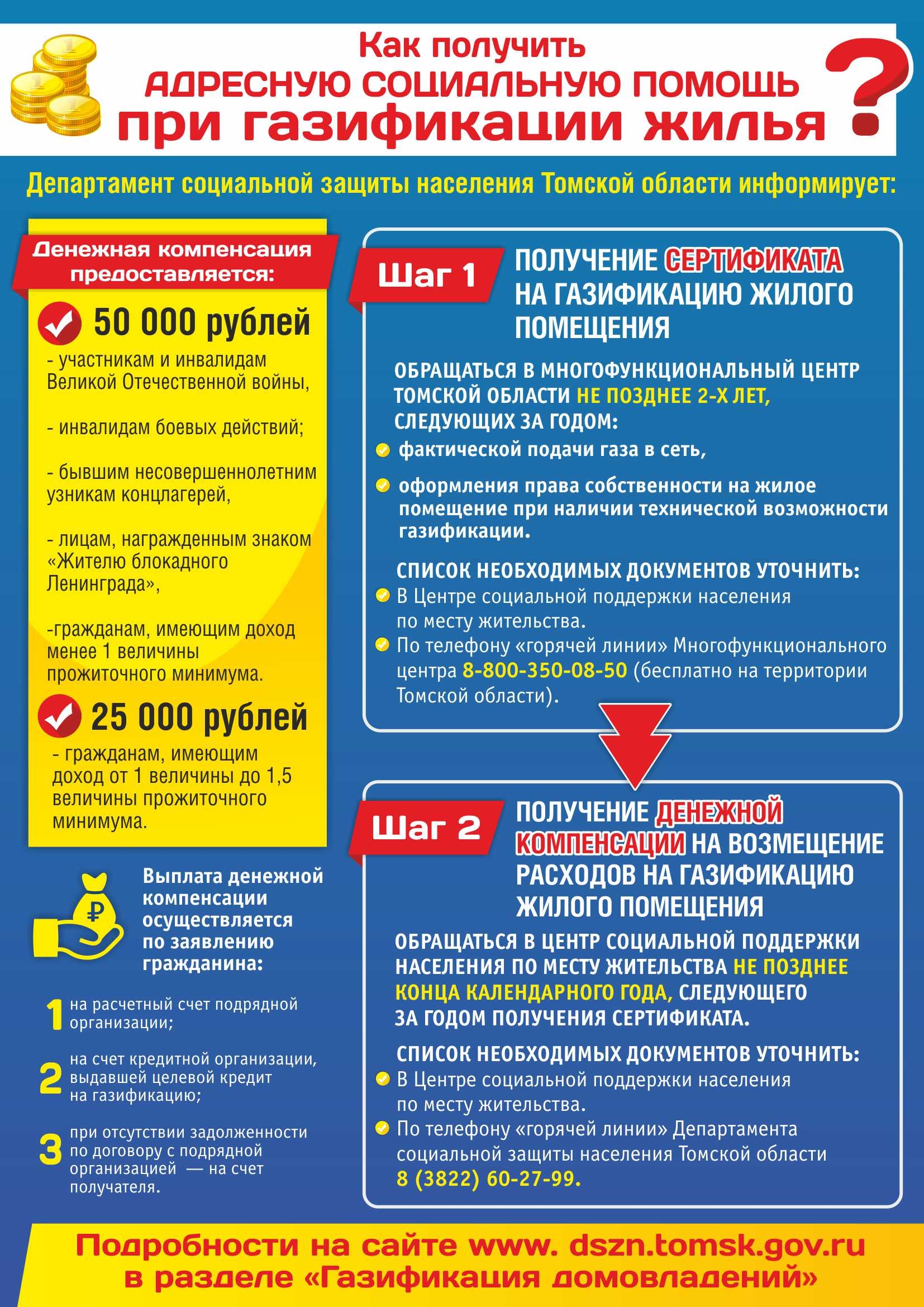 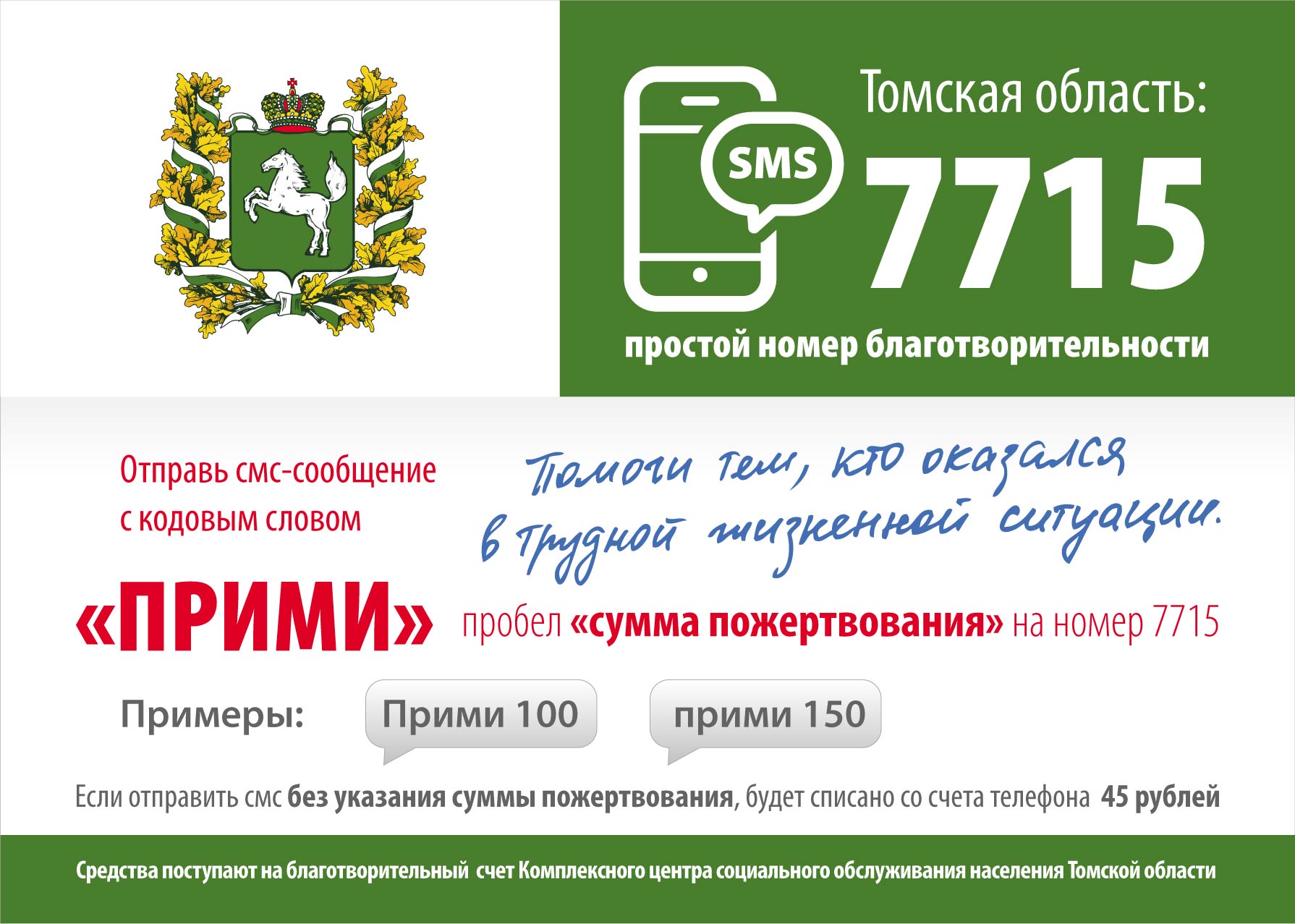 Социальные услуги предоставляются в форме социального обслуживания:на дому;в полустационаре;в стационаре.Перечень поставщиков социальных услуг размещен на сайте Департамента социальной защиты населения Томской области в разделе социальное обслуживание http://dszn.tomsk.gov.ru/с 1 числа месяца обращенияесли заявление со всеми необходимыми документами предоставлено с 1 по 15 число текущего месяца с 1 числа следующего месяца если заявление со всеми необходимыми документами предоставлено с 16 числа текущего месяца для одиноко проживающих граждан33 кв.м.для семьи из 2 человекпо 21 кв.м.на человекадля семьи из 3 и более человекпо 18 кв.м. на человекаПри среднедушевом доходе на 1 члена семьидоля оплаты ЖКУ (в %)До 0,6 (включительно) ПМ0Свыше 0,6 до 0,7 ПМ5%Свыше 0,7 до 0,8 ПМ9%Свыше 0,8 до 0,9 ПМ12%До 1 ПМ15%Свыше 1,0 до 1,1 ПМ16%Свыше 1,1 до 1,2 ПМ17%Свыше 1,2 до 1,3 ПМ18%Свыше 1,3 до 1,4 ПМ19%Свыше 1,4 до 1,5 ПМ20%Свыше 1,5 ПМ22%При среднедушевом доходе на 1 члена семьидоля оплаты ЖКУ (в %)До 0,6 (включительно) ПМ0Свыше 0,6 до 0,7 ПМ3Свыше 0,7 до 0,8 ПМ5,5Свыше 0,8 до 0,9 ПМ7Свыше 0,9 до 1,0 ПМ8,5Свыше 1,0 до 1,1 ПМ9Свыше 1,1 до 1,2 ПМ10Свыше 1,2 до 1,6 ПМ10,5Свыше 1,6 до 1,8 ПМ11,5Свыше 1,8 до 2,0 ПМ12Свыше 2 ПМ13